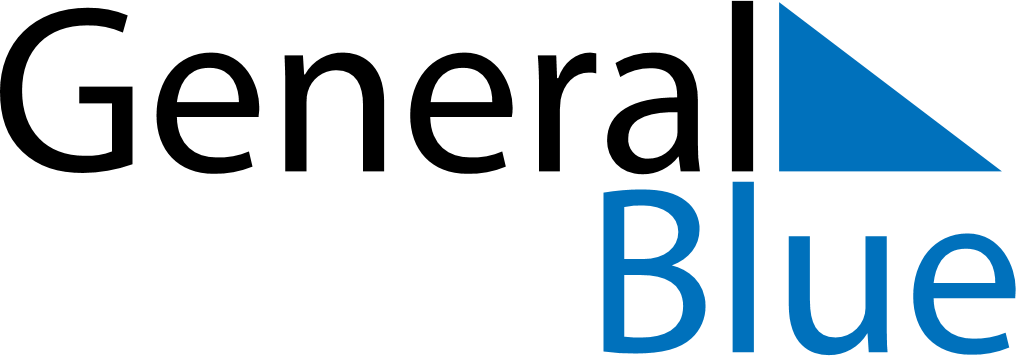 January 2024January 2024January 2024January 2024January 2024January 2024Velingara, Kolda, SenegalVelingara, Kolda, SenegalVelingara, Kolda, SenegalVelingara, Kolda, SenegalVelingara, Kolda, SenegalVelingara, Kolda, SenegalSunday Monday Tuesday Wednesday Thursday Friday Saturday 1 2 3 4 5 6 Sunrise: 7:18 AM Sunset: 6:40 PM Daylight: 11 hours and 21 minutes. Sunrise: 7:19 AM Sunset: 6:41 PM Daylight: 11 hours and 21 minutes. Sunrise: 7:19 AM Sunset: 6:41 PM Daylight: 11 hours and 22 minutes. Sunrise: 7:19 AM Sunset: 6:42 PM Daylight: 11 hours and 22 minutes. Sunrise: 7:20 AM Sunset: 6:42 PM Daylight: 11 hours and 22 minutes. Sunrise: 7:20 AM Sunset: 6:43 PM Daylight: 11 hours and 22 minutes. 7 8 9 10 11 12 13 Sunrise: 7:20 AM Sunset: 6:43 PM Daylight: 11 hours and 23 minutes. Sunrise: 7:21 AM Sunset: 6:44 PM Daylight: 11 hours and 23 minutes. Sunrise: 7:21 AM Sunset: 6:44 PM Daylight: 11 hours and 23 minutes. Sunrise: 7:21 AM Sunset: 6:45 PM Daylight: 11 hours and 23 minutes. Sunrise: 7:21 AM Sunset: 6:46 PM Daylight: 11 hours and 24 minutes. Sunrise: 7:22 AM Sunset: 6:46 PM Daylight: 11 hours and 24 minutes. Sunrise: 7:22 AM Sunset: 6:47 PM Daylight: 11 hours and 24 minutes. 14 15 16 17 18 19 20 Sunrise: 7:22 AM Sunset: 6:47 PM Daylight: 11 hours and 25 minutes. Sunrise: 7:22 AM Sunset: 6:48 PM Daylight: 11 hours and 25 minutes. Sunrise: 7:22 AM Sunset: 6:48 PM Daylight: 11 hours and 26 minutes. Sunrise: 7:22 AM Sunset: 6:49 PM Daylight: 11 hours and 26 minutes. Sunrise: 7:23 AM Sunset: 6:49 PM Daylight: 11 hours and 26 minutes. Sunrise: 7:23 AM Sunset: 6:50 PM Daylight: 11 hours and 27 minutes. Sunrise: 7:23 AM Sunset: 6:51 PM Daylight: 11 hours and 27 minutes. 21 22 23 24 25 26 27 Sunrise: 7:23 AM Sunset: 6:51 PM Daylight: 11 hours and 28 minutes. Sunrise: 7:23 AM Sunset: 6:52 PM Daylight: 11 hours and 28 minutes. Sunrise: 7:23 AM Sunset: 6:52 PM Daylight: 11 hours and 29 minutes. Sunrise: 7:23 AM Sunset: 6:53 PM Daylight: 11 hours and 29 minutes. Sunrise: 7:23 AM Sunset: 6:53 PM Daylight: 11 hours and 30 minutes. Sunrise: 7:23 AM Sunset: 6:54 PM Daylight: 11 hours and 30 minutes. Sunrise: 7:23 AM Sunset: 6:54 PM Daylight: 11 hours and 31 minutes. 28 29 30 31 Sunrise: 7:23 AM Sunset: 6:55 PM Daylight: 11 hours and 31 minutes. Sunrise: 7:23 AM Sunset: 6:55 PM Daylight: 11 hours and 32 minutes. Sunrise: 7:23 AM Sunset: 6:55 PM Daylight: 11 hours and 32 minutes. Sunrise: 7:23 AM Sunset: 6:56 PM Daylight: 11 hours and 33 minutes. 